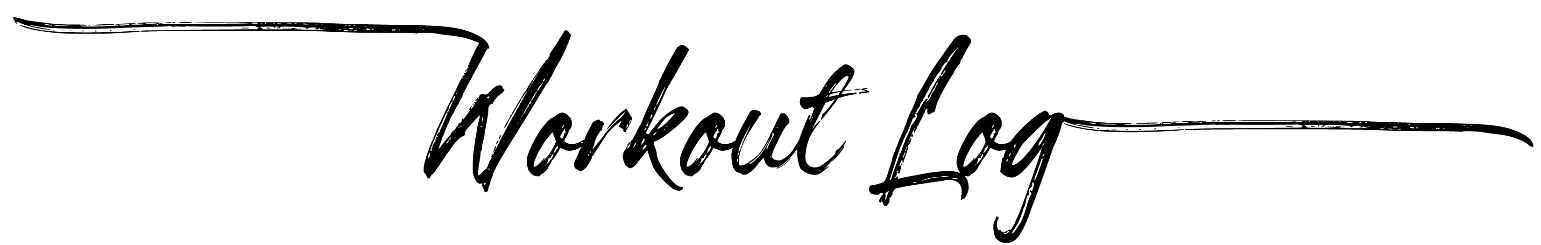 Date:Date:Date:Date:Date:Date:Date:Date:Date:Date:PlannedPlannedActualActualActualActualActualActualActualActualActualActualComplete Workout?Complete Workout?Complete Workout?Complete Workout?Complete Workout?ExerciseRepsWeightRepsWeightRepsWeightRepsWeightRepsWeightRepsWeightComplete Workout?Complete Workout?Complete Workout?Complete Workout?Complete Workout?YesNoYesNoYesNoYesNoYesNoYesNoYesNoYesNoYesNoYesNoYesNoYesNoYesNoYesNoYesNoYesNoYesNoYesNo